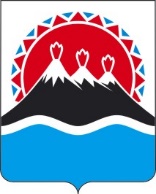 П О С Т А Н О В Л Е Н И ЕПРАВИТЕЛЬСТВАКАМЧАТСКОГО КРАЯПРАВИТЕЛЬСТВО ПОСТАНОВЛЯЕТ:Внести в приложение к постановлению Правительства Камчатского края от 11.11.2008 № 356-П «Об утверждении Примерного положения о системе оплаты труда работников государственных учреждений, подведомственных Агентству записи актов гражданского состояния и архивного дела Камчатского края» следующие изменения:в части 10: а) таблицу пункта 1 изложить в следующей редакции:«»;б) таблицу пункта 2 изложить в следующей редакции:«»;в части 19 слова «разделом 6» заменить словами «с разделом 6»;таблицу части 20 изложить в следующей редакции:«»;в части 29 «разделом 6» заменить словами «с разделом 6».Настоящее постановление вступает в силу после дня его официального опубликования, действие настоящего постановления распространяется на правоотношения, возникшие с 1 декабря 2023 года.[Дата регистрации] № [Номер документа]г. Петропавловск-КамчатскийО внесении изменений в приложение к постановлению Правительства Камчатского края от 11.11.2008 № 356-П «Об утверждении Примерного положения о системе оплаты труда работников государственных учреждений, подведомственных Агентству записи актов гражданского состояния и архивного дела Камчатского края»№ п/пПрофессиональнаяквалификационная группаРекомендуемые размеры окладов (должностных окладов), рублей1231.Должности работников государственных архивов, центров хранения документации, архивов муниципальных образований, ведомств, организаций, лабораторий обеспечения сохранности архивных документов третьего уровня12 713–15 3252.Должности работников государственных архивов, центров хранения документации, архивов муниципальных образований, ведомств, организаций, лабораторий обеспечения сохранности архивных документов четвертого уровня17 225№ п/пПрофессиональнаяквалификационная группаРекомендуемые размеры окладов (должностных окладов), рублей1231.Общеотраслевые должности служащих первого уровня11 762 2.Общеотраслевые должности служащих второго уровня11 881–15 4443.Общеотраслевые должности служащих третьего уровня15 444–16 277  4.Общеотраслевые должности служащих четвертого уровня17 225–18 912 № п/пПрофессиональнаяквалификационная группаРекомендуемые размеры окладов (должностных окладов), рублей1231.Общеотраслевые профессии рабочих первого уровня9 624–11 169Председатель Правительства Камчатского края[горизонтальный штамп подписи 1]Е.А. Чекин